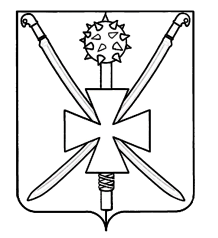 АДМИНИСТРАЦИЯ АТАМАНСКОГО СЕЛЬСКОГО ПОСЕЛЕНИЯ ПАВЛОВСКОГО РАЙОНА    ПОСТАНОВЛЕНИЕ     от 07.11.2017г.                                                                                          № 153ст-ца АтаманскаяО внесении изменений в постановление администрации Атаманского сельского поселения Павловского района от 23 декабря 2016 года № 208 «Об утверждении ведомственной целевой программы «Социальная поддержка граждан,  оказавшихся в трудной жизненной ситуации, и нуждающихся в социальной защите на территории Атаманского сельского поселения Павловского района» на 2017 год»         На основании решения Совета Атаманского сельского поселения Павловского района от 08 декабря 2016 года № 38/113 «О бюджете Атаманского сельского поселения Павловского района на 2017 год»,                   п о с т а н о в л я ю:1. Внести изменения в постановление администрации Атаманского сельского поселения Павловского района от 23 декабря 2016 года № 208 «Об утверждении ведомственной целевой программы «Социальная поддержка граждан,  оказавшихся в трудной жизненной ситуации, и нуждающихся в социальной защите на территории Атаманского сельского поселения Павловского района» на 2017 год»:- пункт «Объём и источник финансирования Программы приложения № 1 изложить в формулировке «Сто двадцать девять тысяч пятьсот рублей – местный бюджет (бюджет Атаманского сельского поселения Павловского района на 2017 год);- приложение № 2 – «Перечень социально-значимых мероприятий по социальной поддержке граждан, оказавшихся в трудной жизненной ситуации и нуждающихся в социальной защите на территории Атаманского сельского поселения на 2017 год» изложить в новой редакции (прилагается).2. Обнародовать настоящее постановление на официальном сайте администрации Атаманского сельского поселения Павловского района www.atamanskoesp.ru.         3. Контроль за выполнением настоящего постановления оставляю за собой.2          4. Постановление вступает с момента подписания и распространяется на правоотношения, возникшие с 1 января 2017 года.Глава  Атаманского сельского поселения  Павловского района                                                                                    Е.А. Сахно